Лепка «Весеннее панно с вербой из пластилина»Взрослый: Сегодня мы продолжим беседу о весне. О чем мы уже говорили? (о весенних признаках, о перелетных птицах, о граче). Теперь пришло время поговорить о весенних растениях. Это растение называют символом весны. Послушай загадку.На тонкой коричневой веткесидят серенькие пушистые детки.Что это? (Верба)Взрослый: Молодец! Сегодня поговорим о вербе. Уж верба вся пушистаяРаскинулась кругомОпять весна душистая,Повеяла крылом.Посмотри на эти изображения с вербой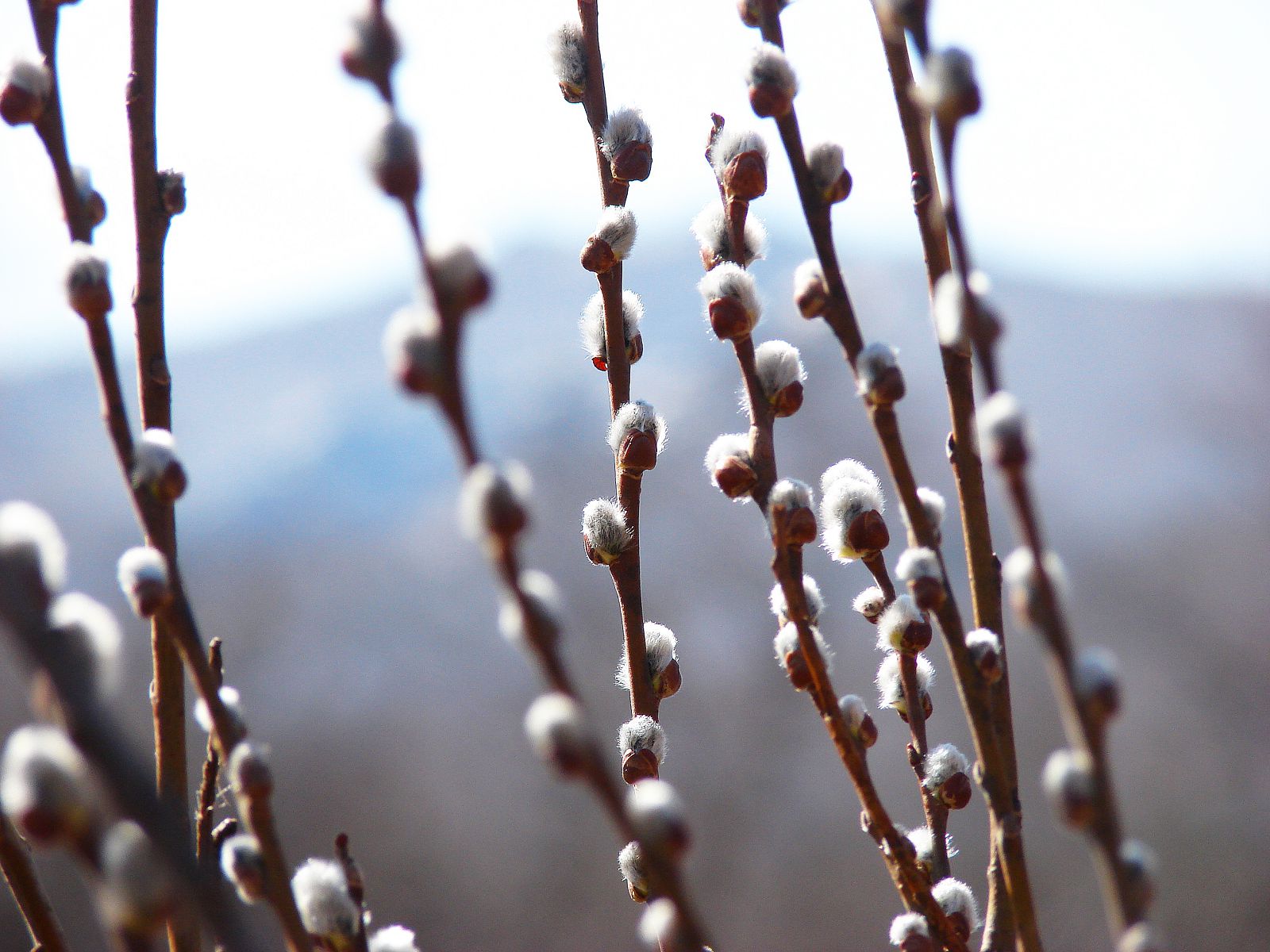 Взрослый: Верба – это очень красивое стойкое растение: не боится ни жары, ни холода. Вербу называют символом весны. Это первый весенний медонос. У нее очень красивые сережки, как меховые. В феврале появляются на вербе почки, пухлые, закрытые коричневыми колпачками. В марте верба колпачки сбрасывает, и ее сережки становятся сначала серыми, а потом желтыми.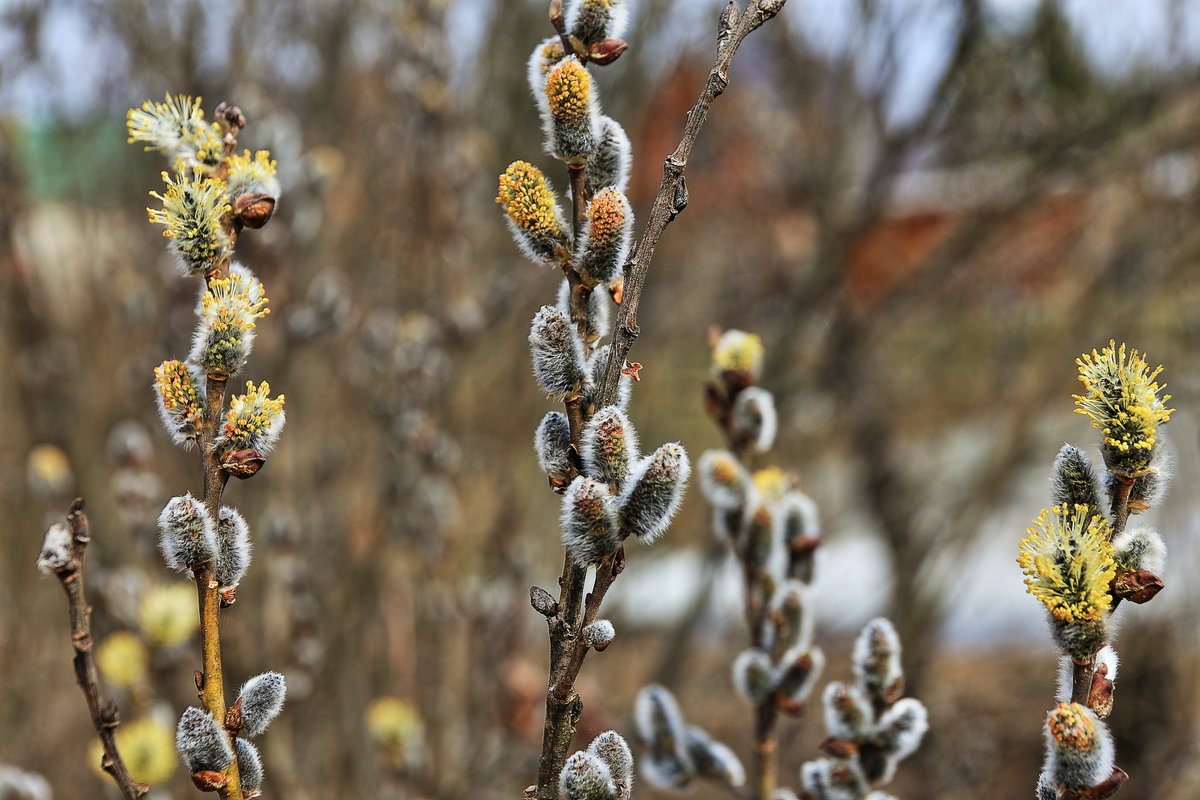 Взрослый: С давних времен существует поверье, что расцветающее, полное сил дерево может передать здоровье, силу, красоту всем, кто его коснется. А верба, особенно сережки, распустившиеся почки, считались целебными, наделенными особой силой. Давай послушаем одну хорошую песенку про вербу и заодно рассмотрим её повнимательнее. Включить видео про вербу.Взрослый: Ты запомнил, как выглядит верба? Какого цвета это растение? Сейчас я предлагаю сделать красивое весеннее панно с вербой из пластилина. Но для начала немного отдохнем.Физминутка «Деревья в лесу»(Произносится текст стихотворения и одновременно выполняются сопровождающие движения).Руки подняли и покачали — Это деревья в лесу, (плавные покачивания поднятыми вверх руками)Руки нагнули, кисти встряхнули — Ветер сбивает росу, (встряхивание рук перед собой)В стороны руки плавно помашем — Это к нам птицы летят.Как они сядут, тоже покажем — Крылья сложили назад. (2 раза)Взрослый: Теперь мы готовы лепить. Для нашего панно нам потребуется лист цветного картона А4, карандаш, пластилин голубого, синего и коричневого цветов, кусочек ваты. Приступаем: Нарисуйте внизу картона круглую вазочку, из которой выглядывают поставленные в воду веточки. От брусочка голубого пластилина (смешайте синий и белый цвет) оторвите кусочек, скатайте жгутики и закрутите их по кругу на третью часть емкости. Дальше – доделайте синим пластилином. Сделайте из коричневого пластилина длинные колбаски и расположите на листе по наброску веточек. Скрутите из ваты комочки, нижнюю часть которых обмотайте коричневым пластилином и прикрепите вербные «киски» к прутикам.
Подведение итогов: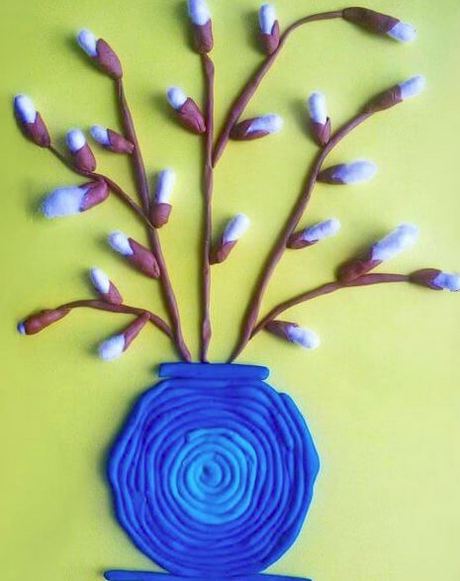 Взрослый: У тебя получилось отличное панно! Что ты запомнил о вербе из нашей беседы? Понравилось тебе это растение? Пойдем посмотрим в окно – может быть у нашего дома растет верба.Используемые интернет-ресурсы:https://yandex.ruhttps://www.youtube.com/watch?time_continue=2&v=puADonuCff0&feature=emb_logohttps://www.maam.ru/detskijsadhttps://nsportal.ru/detskiy-sad/raznoehttps://sadpodelok.ru